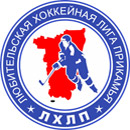  "Любительская хоккейная лига Прикамья" Кубок им В.П. СухареваЗаявка на матчПодпись руководителя команды:			___________ / ______________ /							                                          расшифровка
Дата заполнения: 		___________Полное названиеХоккейный клуб «Квин-Гайва»НазваниеХК «Квин-Гайва»ТренерПогодин Алексей НиколаевичСезон2016-2017АдминистраторНиконов Андрей Александрович№ п/пФИОАмплуаВр, Зщ, Нп№
игрока в заявкеОтм
К, АОтметка игрока на игру (с номером)1Чемякин Максим ВячеславовичВр12Гладких Александр АнатольевичВр223Колмаков Станислав ИвановичВр204Булатов Михаил АлександровичЗщ905Выводцев Михаил НиколаевичНп506Долин Игорь АлександровичЗщ9А7Кислица Артур НиколаевичНп858Колесников Владимир НиколаевичНп189Королев Александр ПавловичНп5910Кулешов Роман ВикторовичЗщ11Лебедев Павел АнатольевичЗщ212Мальцев Владимир ВасильевичНп2413Миниханов Виталий МансуровичЗщ3014Мошев Сергей ВладимировичЗщ1215Нестеров Александр ГеннадьевичЗщ3116Нестеров Олег ГеннадьевичНп1017Никонов Андрей АлександровичЗщ7518Нифонтов Дмитрий БорисовичНп3819Пермяков Евгений ГригорьевичНп1720Серебряков Андрей ГлебовичНп7021Ситников Константин НиколаевичНп2522Тырин Вячеслав ВикторовичНп13К23Шедько Сергей ВалерьевичЗщ8824Шишкин Андрей ГеннадьевичНп3325Южанинов Анатолий ВикторовичЗщ44А